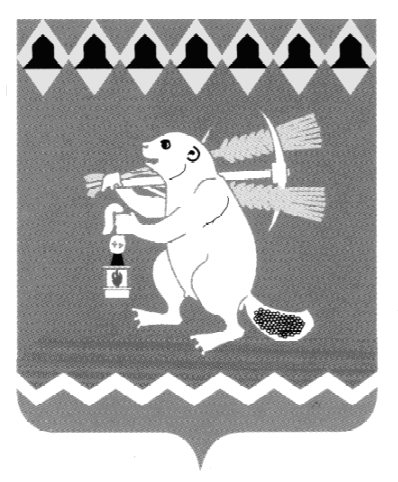 Администрация Артемовского городского округа ПОСТАНОВЛЕНИЕот 14.09.2018                                                                                            № 956-ПАО внесении изменений в План мероприятий («дорожная карта») «Изменения в отрасли культуры, направленные на повышение эффективности сферы культуры  в Артемовском городском округе»В   целях   реализации  Указа  Президента  Российской  Федерации  от  7 мая 2012  № 597 «О мероприятиях по реализации государственной социальной политики», в соответствии с постановлением Правительства Свердловской области от 19.04.2018  № 207-ПП «О внесении изменений в план мероприятий («дорожную карту») «Изменения в отраслях социальной сферы, направленные на повышение эффективности сферы культуры в Свердловской области», утвержденный постановлением Правительства Свердловской области от 26.02.2013 № 224-ПП», руководствуясь статьями 30, 31 Устава Артемовского городского округа,ПОСТАНОВЛЯЮ:Внести изменения в План мероприятий («дорожную карту») «Изменения в отрасли культуры, направленные на повышение эффективности сферы культуры  в Артемовском городском округе», утвержденный постановлением Администрации Артемовского городского округа от 03.07.2014 № 895-ПА, с изменениями, внесенными постановлениями Администрации Артемовского городского округа от 31.07.2015 № 1051– ПА, от 18.08.2015 № 1132 – ПА, от    30.12.2016  № 1512 – ПА, от   22.12.2017  № 1344 – ПА, от  28.05.2018   № 537 - ПА:1.1. В главе 6 «Показатели повышения средней заработной платы работников муниципальных учреждений культуры» таблицу 15 изложить в следующей редакции (Приложение).2. Опубликовать постановление в газете «Артемовский рабочий» и разместить на официальном сайте Артемовского городского округа в информационно – телекоммуникационной сети «Интернет».3. Контроль за исполнением постановления возложить на заместителя главы Администрации Артемовского  городского округа по социальным вопросам Темченкова С.Б.Глава Артемовского городского округа				А.В. СамочерновПриложение к постановлению АдминистрацииАртемовского городского округаот 14.09.2018 № 956-ПА* - прирост фонда оплаты труда с начислениями за 2013 год к 2012 годуИсполнительСахарова Е.Б. (34363) 2 52 65 Глава 6. Показатели повышения средней заработной платы работниковГлава 6. Показатели повышения средней заработной платы работниковГлава 6. Показатели повышения средней заработной платы работниковГлава 6. Показатели повышения средней заработной платы работниковГлава 6. Показатели повышения средней заработной платы работниковГлава 6. Показатели повышения средней заработной платы работниковГлава 6. Показатели повышения средней заработной платы работниковГлава 6. Показатели повышения средней заработной платы работниковГлава 6. Показатели повышения средней заработной платы работниковГлава 6. Показатели повышения средней заработной платы работниковГлава 6. Показатели повышения средней заработной платы работниковмуниципальных учреждений культурымуниципальных учреждений культурымуниципальных учреждений культурымуниципальных учреждений культурымуниципальных учреждений культурымуниципальных учреждений культурымуниципальных учреждений культурымуниципальных учреждений культурымуниципальных учреждений культурымуниципальных учреждений культурымуниципальных учреждений культурыТаблица 15Таблица 15Таблица 15Таблица 15Таблица 15Таблица 15Таблица 15Таблица 15Таблица 15Таблица 15Таблица 15Наименование показателей2012 год факт2013 год факт2014 год2015 год факт2016 год2017 год2017 год2018 год2014 год - 2016 год2014 год - 2018 годНаименование показателей2012 год факт2013 год фактфакт2015 год факт2016 год2017 год2017 год2018 год2014 год - 2016 год2014 год - 2018 годНорматив числа получателей услуг на 1 работника учреждений культуры (по среднесписочной численности работников)275280278276274250250250ХХЧисло получателей услуг, человек59 30058 20057 55157 06256 75956 59256 59256 592ХХСреднесписочная численность  работников учреждений культуры, человек216208207207207226226226ХХЧисленность населения муниципального образования, человек59 30058 20057 55157 06256 75956 59256 59256 592ХХСоотношение средней заработной платы отдельной категории работников и средней заработной платы в субъекте Российской Федерации Соотношение средней заработной платы отдельной категории работников и средней заработной платы в субъекте Российской Федерации Соотношение средней заработной платы отдельной категории работников и средней заработной платы в субъекте Российской Федерации Соотношение средней заработной платы отдельной категории работников и средней заработной платы в субъекте Российской Федерации Соотношение средней заработной платы отдельной категории работников и средней заработной платы в субъекте Российской Федерации Соотношение средней заработной платы отдельной категории работников и средней заработной платы в субъекте Российской Федерации Соотношение средней заработной платы отдельной категории работников и средней заработной платы в субъекте Российской Федерации Соотношение средней заработной платы отдельной категории работников и средней заработной платы в субъекте Российской Федерации Соотношение средней заработной платы отдельной категории работников и средней заработной платы в субъекте Российской Федерации Соотношение средней заработной платы отдельной категории работников и средней заработной платы в субъекте Российской Федерации по Программе поэтапного совершенствования систем оплаты труда в государственных (муниципальных) учреждениях на 2012-2018 годы, процентовХ53,059,065,074,074,085,0100,0ХХпо Плану мероприятий ("дорожной карте") "Изменения в отраслях социальной сферы, направленные на повышение эффективности сферы культуры", процентовХ70,370,373,782,482,4100,0100,0ХХпо Свердловской области, процентовХ63,978,993,894,094,0100,0100,0ХХпо муниципальному образованию, процентовХ56,969,284,881,181,1100,0100,0ХХСредняя заработная плата работников по субъекту Российской Федерации, рублей25 138,827 978,529 744,027 685,728 959,028 959,030 650,033 247,0ХХТемп роста к предыдущему году, процентовХ111,3106,393,1104,6104,6105,8108,5ХХСреднемесячная заработная плата работников учреждений культуры муниципального образования, рублей11 865,015 916,020 581,023 474,023 474,023 474,030 650,033 247,0ХХТемп роста к предыдущему году, процентовХ134,1129,3114,1100,0100,0130,6108,5ХХДоля от средств от приносящей доход деятельности в фонде заработной платы по работникам учреждений культуры, процентовХ0000000ХХРазмер начислений на фонд оплаты труда, процентов1,3021,3021,3021,3021,3021,3021,3021,302ХХФонд оплаты труда с начислениями, млн. рублей40,051,766,675,975,975,9108,2117,4218,4444,0Прирост фонда оплаты труда с начислениями к 2013 г., млн. рублей, в том числеХ11,7*14,924,2024,224,256,565,763,3185,5за счет средств бюджета муниципального образования, млн. рублейХ11,714,924,2024,224,256,565,763,3185,5включая средства, полученные за счет проведения мероприятий по оптимизации, млн. рублей, в том числеХ04,55,00,00,00,00,09,59,5от реструктуризации сети, млн. рублейХ00000000,00,0от оптимизации численности персонала, в том числе административно-управленческого персонала, млн. рублейХ00,40,40,00,00,00,00,80,8от сокращения и оптимизации расходов на содержание учреждений, млн. рублейХ04,14,60,00,00,00,08,78,7за счет средств от приносящей доход деятельности, млн. рублейХ00000000,00,0за счет иных источников (решений), включая корректировку местного бюджета  на соответствующий год, млн. рублейХ00000000,00,0Итого, объем средств, предусмотренный на повышение оплаты труда, млн. рублейХ11,714,924,224,224,256,565,763,3185,5Соотношение объема средств, полученных за счет проведения мероприятий по оптимизации к сумме объема средств, предусмотренных на повышение оплаты труда, процентовХ0,030,220,70,00,00,00,015,05,1